NÁZEV AKCE: ….....................................................................................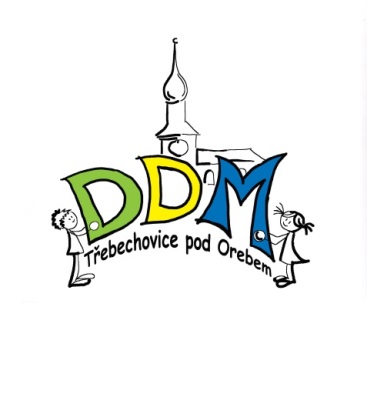 DATUM:........................................................pedagog. dohled:......................................................POUČENÍ  O  BOZ  A  PO na příležitostné akci DDM Třebechovice vždy se řídíme pokyny pedagogického dohledujakékoliv zdravotní potíže a úraz ihned hlásíme dohleduchráníme zdraví své i ostatních účastníků akcechováme se k sobě ohleduplně a v souladu se zásadami slušného chováníneničíme majetek ani přírodupři pobytových akcích se řídíme řádem ubytovacího zařízenínikdy nemanipulujeme se zápalkami a hořlavými látkamina akcích DDM je přísně zakázáno kouřit, požívat alkoholické nápoje nebo omamné látkyDbáme dopravních předpisůSvým podpisem stvrzuji, že jsem byl poučen o nutnosti dodržování bezpečnosti v průběhu výletu, exkurze, příležitostné akce DDM.Po celou dobu akce DDM budu dodržovat zásady bezpečnosti, ochrany zdraví, požární ochrany a dopravní předpisy a budu se řídit pokyny pedagogického dozoru.Jméno účastníka                                                          PodpisJméno účastníka                                                          Podpis